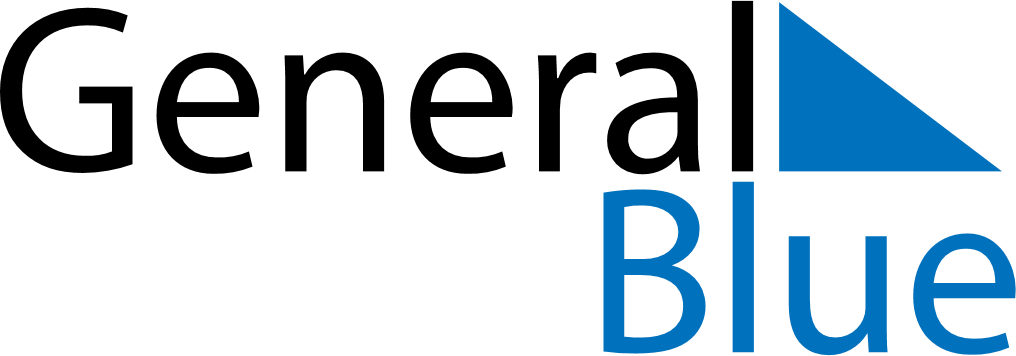 Weekly CalendarDecember 15, 2025 - December 21, 2025Weekly CalendarDecember 15, 2025 - December 21, 2025Weekly CalendarDecember 15, 2025 - December 21, 2025Weekly CalendarDecember 15, 2025 - December 21, 2025Weekly CalendarDecember 15, 2025 - December 21, 2025Weekly CalendarDecember 15, 2025 - December 21, 2025MondayDec 15TuesdayDec 16TuesdayDec 16WednesdayDec 17ThursdayDec 18FridayDec 19SaturdayDec 20SundayDec 216 AM7 AM8 AM9 AM10 AM11 AM12 PM1 PM2 PM3 PM4 PM5 PM6 PM